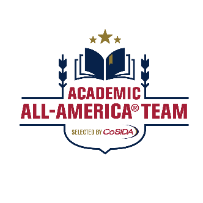 For Release:								Tuesday, December 5 – 12 noon ETGARRETT POCHOP OF SIMPSON, KENNE KESSLER OF HARDIN-SIMMONS HEADLINE CoSIDA ACADEMIC ALL-AMERICA® DIVISION III SOCCER TEAMSAUSTIN, Texas – Senior forward Garrett Pochop of Simpson (Iowa) College and junior forward Kenne Kessler of Hardin-Simmons (Texas) University headline the 2017 CoSIDA Division III Academic All-America® Men’s and Women’s soccer teams selected by the College Sports Information Directors Association (CoSIDA) and announced Tuesday.Pochop, who has a 3.92 GPA in economics (finance) and management, is also one of 17 repeat selections to the CoSIDA Division III Academic All-America® soccer teams. The men had 10 repeat honorees, while the women team had seven.Kessler, who maintains a 4.0 GPA in biology (pre-med), has led the Cowgirls to a 23-0 season and into the national semi-finals thanks to 37 goals and nine assists for 83 points. The Highland Village, Texas native was named the American Southwest Conference Offensive Player of the Year, a first-team United Soccer Coaches All-West Region selection and currently leads the nation with 37 goals scored. She is also second in both goals and points per game.Pochop, a Pierre, South Dakota native, is just the second player in Iowa Conference history to be a repeat Most Valuable Player selection. He had 17 goals and seven assists for 41 points this fall as Simpson finished 15-3-2 and advanced to the IIAC Tournament semi-finals.Along with Pochop, Mike Swiercz (Johns Hopkins University), Austin Read (U.S. Coast Guard Academy), Jason McCartney (Emory University), Nate Gibbons (Lebanon Valley College), Ryan Stuntz (MIT), Nick Kapetanos (Benedictine University), Nick Rutherford (Plymouth State University), Braden Andryk (Milwaukee) and Steven Collins (Rensselaer Polytechnic) are the men’s repeat selections. Stuntz is a three-time pick, earning second team honors for the second straight year and was third team in 2015. Pochop, Kapetanos, Rutherford, Andryk and Collins were first team honorees in 2016-17, Swiercz was a second team selection, and Read, McCartney and Gibbons were all third team.On the women’s side, Katherine Campbell and Lauren Kogelmann (William Smith College) as well as Christina Dandar (Kalamazoo College), Kristen Parrish (Hardin-Simmons University), Maddie Fleet (Franklin College), Isabelle Leon (Olivet College), and Hannah Booher (Trinity University) are repeat honorees. Campbell and Parrish both are three-time selections, first team last year and second team in 2015. Fleet and Kogelmann were second team picks in 2016-17. Dandar, Leon and Booher all were third team selections.The 33 women on the Division III Academic All-America® team have an average GPA of 3.94 with 13 at 4.0 or above. The first team average GPA is 3.99.The 33 men have a 3.91 GPA with eight of the Division III Academic All-America® team members at 4.0. The first team GPA is 3.94.The Division III Academic All-America® program is being financially supported by the NCAA Division III national governance structure to assist CoSIDA with handling the awards fulfillment aspects for the 2017-18 Division II Academic All-America® teams program.FOR MORE INFORMATION:Jeff Schwartz, North Dakota State University | Academic All-America® Co-Director for Publicityjeff.schwartz@ndsu.edu | (701) 231-8332

Scott Musa, Shenandoah University | Academic All-America® Coordinator of Publicitysmusa@su.edu | (540) 665-5417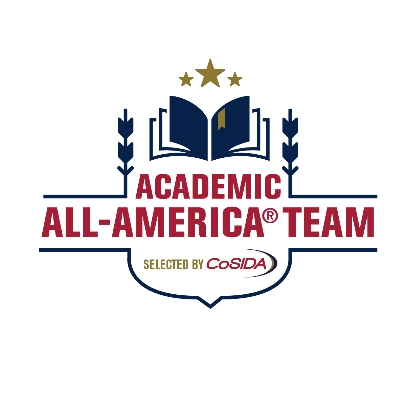 FIRST TEAMPos.	Name	School	Yr.	GPA	MajorGK	Andres Medina	Rutgers-Newark	So.	4.00	Finance / AccountingD	Brent Mandelkorn	Trinity (Texas)	Sr.	3.97	Engineering D	Jack McCambridge	Carnegie Mellon	Jr.	4.00	Mechanical EngineeringD	Mike Swiercz (2)	Johns Hopkins	Sr.	3.90	Mechanical EngineeringD	Austin Read (3)	U.S. Coast Guard Academy	Sr.	3.90	Electrical EngineeringM	Nick Joslyn	Simpson (Iowa)	Sr.	4.00	Physics / MathematicsM	Jason McCartney (3)	Emory	Sr.	3.92	Biology M	Jacob Witte	Calvin	Jr.	3.88	Speech PathologyF	Garrett Lee	Edgewood	Sr.	3.91	Business ManagementF	Garrett Pochop (1)	Simpson (Iowa)	Sr.	3.92	Economics (Finance) / ManagementF	Danny Ruple	Baldwin Wallace	So.	3.88	Accounting / FinanceSECOND TEAMPos.	Name	School	Yr.	GPA	MajorGK	Gillen Beck	Washington & Lee	Sr.	3.95	Mathematics / Physics D	Nikolas Angyal	Rochester	Jr.	4.00	Chemical EngineeringD	Brad Deckel	Springfield (Mass.)	Jr.	3.97	Criminala JusticeD	Nate Gibbons (3)	Lebanon Valley	Sr.	3.96	Physics / MathematicsD	Cole Rosenberger	Johns Hopkins	Jr.	3.94	Environmental EngineeringD	Ryan Stuntz (2) (*)	MIT	Sr.	3.92	Computer ScienceM	Chris Garbig	Ohio Northern	Sr.	4.00	AccountingM	Henry Myers	Kenyon	Sr.	3.72	Mathematics & EconomicsM	Jon Stopple	Wisconsin-Platteville	Sr.	4.00	Electrical Engineering / Industrial Control SystemsF	Nick Kapetanos (1)	Benedictine (Ill.)	Sr.	3.65	FinanceF	Kirby Robbins	Messiah	Sr.	3.85	BiologyF	Nick Rutherford (1)	Plymouth State	Sr.	3.96	FinanceTHIRD TEAMPos.	Name	School	Yr.	GPA	MajorGK	Ben Woodhouse	Brandeis University	Sr.	3.92	Economics & Business D	Daniel Ioos	SUNY Oneonta	So.	4.00	Business Economics D	Tobias Muellers	Williams College	Sr.	3.91	ChemistryD	Christoffer Staahl	Manhattanville	Sr.	3.93	FinanceM	Braden Andryk (1)	Milwaukee Engineering	Sr.	3.53	Architectural EngineeringM	Steven Collins (1)	Rensselaer Polytechnic	Sr.	3.92	Chemical Engineering / Quantitative Finance (G)M	Ian Schomer	Maryville (Tenn.)	Jr.	4.00	MathematicsF	Brian Galfond	Catholic University	Jr.	3.90	Mechanical EngineeringF	Mark Robinson	Rhodes	Sr.	3.94	BusinessF	Adam Yaghmour	Dominican (Ill.)	Sr.	3.84	International Business / Business AdministrationCoSIDA Academic All-America® of the Year: Garrett Pochop, Simpson College(1) – CoSIDA Academic All-America® first team selection in 2016(2) – CoSIDA Academic All-America® second team selection in 2016(3) – CoSIDA Academic All-America® third team selection in 2016(*) – CoSIDA Academic All-America® third team selection in 2015FIRST TEAMPos.	Name	School	Yr.	GPA	MajorGK	Lily Mueller	MIT	Jr.	4.00	Mechanical EngineeringD	Katherine Campbell (1) (#)	William Smith	Sr.	4.10	EconomicsD	Christina Dandar (3)	Kalamazoo	Sr.	3.99	PsychologyD	Kirsten Parrish (1) (#)	Hardin-Simmons	Sr.	3.96	BiologyD	Sydney Wright	Loras	Sr.	3.99	Biological ResearchM	Emily Berzolla	MIT	So.	4.00	Mechanical EngineeringM	Josey Meyer	Hardin-Simmons	Jr.	4.00	Biology / Pre-Physical TherapyM	Sarah Rempe	Mary Hardin-Baylor	Sr.	4.00	Cellular BiologyF	Maddie Fleet (2)	Franklin (Ind.)	Jr.	3.90	AccountingF	Kenne Kessler	Hardin-Simmons	Jr.	4.00	Biology (Pre-Med)F	Isabelle Leon (3)	Olivet (MIch.)	Sr.	3.94	Criminal JusticeSECOND TEAMPos.	Name	School	Yr.	GPA	MajorGK	Julia Pitino	Trinity (Conn.)	Sr.	4.03	Biology & NeuroscienceD	Lauren Bertucci	Moravian	Sr.	3.99	Business ManagementD	Emily Maxwell	Lynchburg	Sr.	3.91	Exercise PhysiologyD	Hailey Nichols	MIT	Jr.	3.84	Aerospace EngineeringD	Camille Williams	Carnegie Mellon	So.	4.00	ChemistryM	Hannah Booher (3)	Trinity (Texas)	Sr.	3.90	BiologyM	Julia Panko	Stevens Institute of Technology	So.	4.00	Chemical EngineeringM	Elle Zadina	Case Western Reserve	Sr.	4.00	Computer ScienceF	Rachel Bender	Baldwin Wallace	Jr.	3.93	Communication Disorders & PsychologyF	Jordan Oberlander	Penn State Behrend	Sr.	3.56	Mechanical EngineeringF	Carson Pokorny	Christopher Newport	So.	4.00	BiochemistryTHIRD TEAMPos.	Name	School	Yr.	GPA	MajorGK	Trishae Winters	Grove City	Sr.	3.96	BiologyD	Toni Abate	Johns Hopkins	Jr.	3.90	Chemical & Biomolecular EngineeringD	Whitley Cargile	University of Chicago	Sr.	3.87	EconomicsD	Ali Hicks	Rowan	Jr.	3.97	Psychology & SociologyD	Allison Stubbs	Coe College	Jr.	4.00	Biology / NeuroscienceD	Alex Wessel	Shenandoah	Sr.	3.97	Political Science / Global StudiesM	Melanie Bell	Frostburg State	Sr.	4.00	Law & SocietyM	Lauren Kogelmann (2)	William Smith	Sr.	3.94	EconomicsM	Jenna McKinney	University of Chicago	Jr.	3.77	EconomicsF	Angelica Bertola	DeSales	Sr.	3.76	Psychology & Criminal JusticeF	Katie Goedecke	Mount Union	Sr.	3.90	MathematicsF	Natalie Graves	Nebraska Wesleyan	Sr.	3.97	Political ScienceCoSIDA Academic All-America® of the Year: Kenne Kessler, Hardin-Simmons(1) – CoSIDA Academic All-America® first team selection in 2016(2) – CoSIDA Academic All-America® second team selection in 2016(3) – CoSIDA Academic All-America® third team selection in 2016(#) – CoSIDA Academic All-America® second team selection in 2015